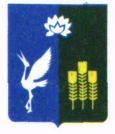 АДМИНИСТРАЦИЯКРАСНОКУТСКОГО СЕЛЬСКОГО ПОСЕЛЕНИЯ СПАССКОГО МУНИЦИПАЛЬНОГО РАЙОНАПРИМОРСКОГО КРАЯПОСТАНОВЛЕНИЕОб утверждении Перечня служебной информации конфиденциального характера в администрации Краснокутского сельского поселенияНа основании Указа Президента Российской Федерации от 6 марта 1997 года № 188 «Об утверждении Перечня сведений конфиденциального характера», федеральных законов от 27 июля 2006 года № 149-ФЗ «Об информации, информационных технологиях и о защите информации», от 27 июля 2006 года № 152-ФЗ «О персональных данных», постановления Администрации Приморского края от 19 июня 2017 года № 237-па «Об утверждении Перечня служебной информации конфиденциального характера в Администрации Приморского края, в органах исполнительной власти Приморского края, в аппарате Губернатора Приморского края и аппарате Администрации Приморского края» администрация Краснокутского сельского поселенияПОСТАНОВЛЯЕТ:
1. Утвердить прилагаемый Перечень служебной информации конфиденциального характера в администрации Пограничного муниципального района и подведомственных организациях (далее - Перечень).2. Довести указанный Перечень до сведения работников администрацииКраснокутского сельского поселения.3. Настоящее постановление вступает в силу со дня опубликования  и подлежит размещению на официальном сайте администрации Краснокутского сельского поселения в сети Интернет.  4.    Контроль за исполнением настоящего постановления оставляю за собойГлава Краснокутского	А.Б. Петриченкосельского поселенияПриложениек Постановлению администрацииКраснокутского сельского поселенияот  13 декабря 2017 г.  № 57Положениео порядке организации и проведения работ по защитеконфиденциальной информации в администрации Краснокутского сельского поселения 1. Общие положения Настоящее Положение о порядке организации и проведения работ по защите конфиденциальной информации в администрации  Краснокутского сельского поселения (далее - Положение) определяет общий порядок обращения с конфиденциальной информацией в администрации Краснокутского сельского поселения с целью соблюдения надлежащих правил обращения с не содержащими государственной тайны конфиденциальными и другими защищаемыми сведениями, а также защиты прав и интересов администрации  в случае неправомерного обращения с защищаемой информацией. Мероприятия по защите конфиденциальной информации, проводимые в администрации являются составной частью управленческой и иной служебной деятельности и осуществляются во взаимосвязи с мерами по обеспечению установленной конфиденциальности проводимых работ.Положение также определяет порядок организации доступа пользователей к информационным ресурсам ограниченного доступа.Целью настоящего Положения является:- укрепление механизмов правового регулирования отношений в областизащиты конфиденциальной информации;- создание условий для соблюдения установленных федеральнымзаконодательством ограничений на доступ к конфиденциальной информации;- защита информационных ресурсов от несанкционированного доступа,- обеспечение безопасности информационных и телекоммуникационных систем, как уже развернутых, так и создаваемых.Настоящее Положение основывается на Конституции Российской Федерации, Федеральном законе от 27 июля 2006 года № 149-ФЗ «Об информации, информационных технологиях и о защите информации», а также ряде иных нормативных правовых актов в сфере защиты конфиденциальной информации. Действие Положения не распространяется на автоматизированные информационные системы хранения и обработки информации, содержащей сведения, составляющие государственную тайну. 2. Понятие и состав конфиденциальной информации 2.1. В соответствии с Указом Президента Российской Федерации от 6марта 1997 года № 188 «Об утверждении Перечня сведений конфиденциального характера» к сведениям конфиденциального характера относятся:- сведения о фактах, событиях и обстоятельствах частной жизни гражданина, позволяющие идентифицировать его личность (персональные данные), за исключением сведений, подлежащих распространению в средствах массовой информации в установленных федеральными законами случаях;- сведения, составляющие тайну следствия и судопроизводства, а также сведения о защищаемых лицах и мерах государственной защиты, осуществляемой в соответствии с Федеральным законом от 20 августа 2004 года № 119-ФЗ «О государственной защите потерпевших, свидетелей и иных участников уголовного судопроизводства»;- служебные сведения, доступ к которым ограничен органами Государственной власти в соответствии с Гражданским кодексом Российской Федерации и федеральными законами (служебная тайна);- сведения, связанные с профессиональной деятельностью, доступ к которым ограничен в соответствии с Конституцией Российской Федерации и федеральными законами (врачебная, нотариальная, адвокатская тайна, тайна переписки, телефонных переговоров, почтовых отправлений, телеграфных или иных сообщений и так далее);- сведения, связанные с коммерческой деятельностью, доступ к которым ограничен в соответствии с Гражданским кодексом Российской Федерации и федеральными законами (коммерческая тайна).Обеспечение защиты персональных данных должно обеспечиваться в соответствии с требованиями Федерального закона от 27 июля 2006 года № 152-ФЗ «О персональных данных» и руководящих документов ФСТЭК России. 3. Информационные ресурсы, подлежащие защите3.1.Информационные системы включают:- государственные информационные системы – федеральные информационные системы и региональные информационные системы, созданные на основании соответственно федеральных законов, законов субъектов Российской Федерации, на основании правовых актов государственных органов;- муниципальные информационные системы, созданные на основании решения органа местного самоуправления;- иные информационные системы.Оператором информационной системы является собственник используемых для обработки содержащейся в базах данных информации технических средств, который правомерно пользуется такими базами данных, или лицо, с которым этот собственник заключил договор об эксплуатации информационной системы. Требования к государственным информационным системам распространяются на муниципальные информационные системы, если иное не предусмотрено законодательством Российской Федерации о местном самоуправлении. Особенности эксплуатации муниципальных информационных систем могут устанавливаться в соответствии с техническими регламентами, нормативными правовыми актами администрации Краснокутского сельского поселения, принимающей решение о создании такой информационной системы. 3.2.Отнесение информации к конфиденциальной осуществляется обладателем такой информации в порядке, установленном законодательством Российской Федерации. Перечень сведений конфиденциального характера администрации, неправильное обращение с которыми может нанести ущерб их собственнику, владельцу или иному лицу, определяется главой администрации Краснокутского сельского поселения на основании предоставленных действующим законодательством прав. Указанный Перечень оформлен в виде Перечня сведений конфиденциального характера (далее – Перечень) (приложение №1 к Положению). Перечень сведений конфиденциального характера разрабатывается в соответствии с Федеральным законом от 27 июля 2006 года № 149-ФЗ «Об информации, информационных технологиях и о защите информации», Указом Президента Российской Федерации от 6 марта 1997 года № 188 «Об утверждении перечня сведений конфиденциального характера», постановлением Правительства Российской Федерации от 5 декабря 1991 года № 35 «О перечне сведений, которые не могут составлять коммерческую тайну», постановлением Правительства Российской Федерации от 3 ноября 1994 года № 1233 «Об утверждении Положения о порядке обращения со служебной информацией ограниченного распространения в федеральных органах исполнительной власти» и другими правовыми актами, определяющими состав сведений ограниченного распространения. Информация конфиденциального характера не может быть использована в целях причинения имущественного и морального вреда гражданам, затруднения реализации прав и свобод граждан. Ответственность за организацию работ по установлению режима защиты конфиденциальной информации, правил ее обработки, разграничения допуска персонала и передачи (предоставления) третьим лицам возлагается на главу администрации.Конфиденциальные (коммерческие и др.) сведения других юридических или физических лиц, переданные в администрацию для выполнения работ или осуществления иной совместной деятельности и в отношении которых администрация взяла на себя обязательство о неразглашении и исключении неправомерного их использования, подлежат защите наравне с другими сведениями, составляющими служебную тайну. В случае ликвидации подведомственной организации решение о дальнейшем использовании информации конфиденциального характера принимает администрация. 4. Обязанности должностных лиц по защите конфиденциальной информации 4.1. Защита информации представляет собой принятие правовых, организационных и технических мер, направленных на:- обеспечение защиты информации от неправомерного доступа, уничтожения, модифицирования, блокирования, копирования, предоставления, распространения, а также от иных неправомерных действий в отношении такой информации;- соблюдение конфиденциальности информации ограниченного доступа;- реализацию права на доступ к информации.Обладатель информации, оператор информационной системы в случаях, установленных законодательством Российской Федерации, обязаны обеспечить:- предотвращение несанкционированного доступа к информации и (или) передачи ее лицам, не имеющим права на доступ к информации;- своевременное обнаружение фактов несанкционированного доступа к информации;- предупреждение возможности неблагоприятных последствий нарушения порядка доступа к информации;- недопущение воздействия на технические средства обработки информации, в результате которого нарушается их функционирование;- возможность незамедлительного восстановления информации, модифицированной или уничтоженной вследствие несанкционированного доступа к ней;- постоянный контроль за обеспечением уровня защищенности информации.4.2. Должностные лица администрации обязаны принимать меры по защите информации конфиденциального характера.Глава администрации в пределах своей компетенции определяет:-перечень сведений (информационных ресурсов), составляющих конфиденциальную информацию;-порядок подготовки, учета и хранения документов и электронных носителей с конфиденциальной информацией;-порядок обработки конфиденциальной информации с помощью средств вычислительной техники, аттестованных по требованиям безопасности информации организациями-лицензиатами ФСТЭК России;-порядок передачи информации конфиденциального характера другим муниципальным учреждениям, а также между структурными подразделениями;- порядок создания защищенных каналов связи при использовании международной сети Интернет. Для передачи служебной информации ограниченного распространения по линиям связи, выходящим за пределы контролируемой зоны администрации, необходимо использовать защищенные каналы связи;5. Порядок обращения с документами и электронными носителями информации, содержащими информацию конфиденциального характера 5.1. Конфиденциальная информация, содержащаяся в документах, имеющих обращение в администрации, является служебной информацией ограниченного распространения и составляет служебную тайну.Требования по организации защиты служебной тайны установлены постановлением Правительства Российской Федерации от 3 ноября 1994 года №1233 «Об утверждении Положения о порядке обращения со служебной информацией ограниченного распространения в федеральных органах исполнительной власти». На документах ограниченного распространения, содержащих конфиденциальную информацию, в необходимых случаях проставляется пометка «Для служебного пользования» (ДСП). Необходимость проставления пометки «Для служебного пользования» определяется исполнителем или должностным лицом, утверждающим документ.При работе с документами с пометкой «ДСП» запрещается:- публиковать сведения ограниченного распространения в средствах массовой информации;- передавать по незащищённым каналам связи, в том числе локальным сетям, имеющим выход в Интернет;- передавать (принимать) документы без расписки должностного лица;- пересылать сторонним организациям неустановленным порядком (документы с пометкой «ДСП» пересылаются фельдъегерской связью, заказным или ценным почтовым отправлением);- хранить не в надежно запираемых и опечатываемых шкафах (ящиках, хранилищах);- передавать документы и дела с пометкой «ДСП» от одного муниципального служащего, другому без письменного предписания соответствующего руководителя. По фактам утраты документов (дел, изданий), содержащих служебную информацию ограниченного распространения, либо разглашения этой информации, главой администрации создается комиссия для расследования обстоятельств утраты или разглашения. Результаты расследования докладываются главе администрации, создавшему комиссию.5.2. На съемных электронных носителях информации (дискетах, магнитооптических дисках и т.д.), содержащих электронные документы конфиденциального характера, проставляется пометка «ДСП». Учет (регистрация) отпечатанных с помощью средств вычислительной техники документов, содержащих информацию конфиденциального характера, осуществляется в порядке, определенном для бумажных носителей информации ограниченного доступа. Электронные носители, содержащие конфиденциальную информацию, учитываются, как правило, структурными подразделениями (делопроизводителями) администрации, которым поручен прием и учет документированной служебной информации ограниченного пользования по журналу учета машинных носителей информации. Учетные реквизиты (регистрационный номер, пометка «ДСП», дата регистрации и подпись муниципального служащего, отвечающего за учет носителей) проставляются на электронных носителях информации в удобном для просмотра месте.5.3. Машинные носители информации с пометкой «ДСП»:- регистрируются в подразделении, которому поручен учет документов с пометкой «ДСП», с проставлением учетных реквизитов;- передаются другим исполнителям под подпись в журнале учета машинных носителей информации или по карточке учета;- уничтожаются по акту.5.4. Порядок рассылки, уничтожения, передачи, проверки наличия электронных носителей информации, проведения расследований по фактам утраты электронных носителей информации, снятия пометки «ДСП» с электронных носителей информации является таким же, как и для бумажных документов конфиденциального характера. 6.Организация работ по защите конфиденциальной информации при обработке на средствах вычислительной техники и при передаче по каналам в сети Интернет Настоящий раздел Положения устанавливает требования к организации работ при обработке конфиденциальной информации с помощью средств вычислительной техники (далее - СВТ), в том числе при взаимодействии абонентов с информационными сетями общего пользования Интернет.6.1. Лица, осуществляющие обработку информации ограниченного распространения на СВТ, несут ответственность за соблюдение ими порядка обращения с информацией и обеспечения технической защиты конфиденциальной информации. Режим защиты конфиденциальной информации (система защиты конфиденциальной информации) устанавливается собственником информационных ресурсов или уполномоченным лицом администрации в соответствии с законодательством Российской Федерации и должен включать в себя:- назначение ответственных за обеспечение безопасности информации, формулирование должностных обязанностей работников и органов по организации защиты (охране) сведений конфиденциального характера (Положение о государственной системе защиты информации в Российской Федерации от иностранных технических разведок и от ее утечки по техническим каналам, утвержденное постановлением Совета Министров - Правительства Российской Федерации от 15 сентября 1993 года №912-51);-определение обязанностей, ответственности за разглашение и ограничений, накладываемых на муниципального служащего;-инвентаризацию и регистрацию информационных ресурсов, содержащих сведения конфиденциального характера;-реализацию правил разграничения доступа к информации, составляющей конфиденциальные сведения, путем установления порядка и условий обращения (обмена) с этой информацией и контроля за соблюдением такого порядка (охраны ее конфиденциальности);-учет лиц, получивших доступ к конфиденциальной информации;- формулирование требований и организацию делопроизводства конфиденциальной информации;-выявление, учет систем и средств информатизации, предназначенных (использующихся) для передачи, хранения, обработки и распространения конфиденциальной информации;-разработку организационно-распорядительных документов по организации защиты информации:- перечень сведений, составляющих конфиденциальную информацию администрации;- создание системы разграничения доступа персонала к СВТ и информационным ресурсам;- частные инструкции, регламентирующие порядок создания, учёта, хранения и уничтожения документированной информации ограниченного распространения администрации, а также порядок предотвращения несанкционированного доступа (далее — НСД) и защиты информации, обрабатываемой на СВТ;- инструкции администратору информационной безопасности Автоматизированной системы (далее - АС), пользователю;-организацию контроля за реализацией выбранных мер защиты и за обеспечением конфиденциальности работ и информации. 7. Ответственность за нарушение режима конфиденциальности 7.1. Должностные лица, принявшие решение об отнесении информации к категории ограниченного доступа, несут персональную ответственность за обоснованность принятого решения. При приеме на работу каждый муниципальный служащий, либо члены муниципального комитета предупреждается об ответственности за разглашение сведений конфиденциального характера, ставших ему известными в связи с выполнением им своих служебных обязанностей. Допуск к конфиденциальной информации предусматривает оформленные в трудовом договоре обязательства и ответственность муниципального служащего, перед работодателем по нераспространению доверенной конфиденциальной информации. Свои обязательства по сохранению сведений конфиденциального характера администрации муниципальный служащий либо члены муниципального комитета, подтверждает, подписывая обязательство о соблюдении требований обращения с защищаемой информацией (приложение №2 к Положению). Муниципальный служащий либо члены муниципального комитета, несет персональную ответственность за разглашение сведений конфиденциального характера и обязан соблюдать правила обращения с конфиденциальной информацией и не разглашать ее, в том числе другим муниципальным служащим либо, других структурных подразделений, за исключением случаев, когда это вызвано служебной необходимостью, соблюдая при этом установленные правила. Каждый муниципальный служащий  либо член муниципального, обязан принимать меры по сохранности информации ограниченного распространения, предотвращению несанкционированной утечки (разглашения), искажения, блокирования или уничтожения используемой им в работе информации, подлежащей защите в соответствии с перечнем сведений конфиденциального характера. Муниципальный служащий либо работник администрации, член муниципального комитета, не может использовать в личных целях сведения конфиденциального характера, ставшие ему известными вследствие выполнения служебных обязанностей. За разглашение служебной информации ограниченного распространения, а также нарушение порядка обращения с документами, содержащими информацию конфиденциального характера, муниципальный служащий либо работник администрации, член муниципального комитета, привлекается к дисциплинарной или иной предусмотренной законодательством ответственности.По фактам разглашения конфиденциальной информации руководителем назначается служебное расследование. Если действиями (бездействием) работника, связанными с нарушением правил обращения с конфиденциальной информацией, причинен материальный ущерб администрации, возмещение ущерба производится в порядке, предусмотренном законодательством Российской Федерации и трудовым договором.Приложение №1к Положению о порядке организации и проведенияработ по защите конфиденциальной информации вадминистрации Краснокутского сельского поселения СВОДНЫЙ ПЕРЕЧЕНЬ сведений конфиденциального характера 1.Данный  сводный  перечень  сведений  конфиденциального  характера  (далее  Перечень)  составлен  на  основании  нормативных  правовых  актов Российской Федерации, относящих сведения к категории конфиденциальных. Перечень составляет правовую основу для проведения работ по защите информации и обеспечивает единый подход к отнесению сведений,  используемых  в  деятельности федеральных органов исполнительной власти, государственных органов власти Костромской области и органов местного  самоуправления  и подведомственных им  учреждений к категории конфиденциальных, за исключением сведений, отнесенных к государственной тайне.2. Конфиденциальность  сведений,  содержащихся  в  документах  и обрабатываемых в средствах вычислительной техники, определяется по настоящему Перечню.3.Конфиденциальность  документов,  составленных  на  основании  материалов, поступивших  из  других  организаций,  определяется  степенью  конфиденциальности сведений, содержащихся в этих материалах.Приложение № 2к Положению о порядке организации и проведенияработ по защите конфиденциальной информации вадминистрации Краснокутского сельского поселенияОбязательство о соблюдении требований обращения с защищаемой  информациейАдминистрация Краснокутского сельского поселения Спасского муниципального района В лице руководителя Глава Администрации Краснокутского сельского поселенияПетриченко Александр Борисович заключили настоящее соглашение о том, что будет предоставлен доступ к конфиденциальным и другим защищаемым сведениям, необходимым ему для выполнения своих функциональных обязанностей (согласно занимаемой должности). обязуется: 1. Принимать меры по сохранности сведений конфиденциального характера, ставших ему известными в связи с выполнением им своих служебных обязанностей (хранить служебную тайну).2. Во время работы в и в течение 3-х лет после увольнения не раскрывать (не передавать) третьим лицам, в том числе другим сотрудникам структурных подразделений, ставшие ему известными конфиденциальные сведения, за исключением случаев, когда это вызвано служебной необходимостью, соблюдая при этом установленные требования и правила.3. Не использовать ставшие ему известными или разработанные им конфиденциальные сведения иначе, как в интересах администрации Краснокутского сельского поселения.4.Соблюдать указанные в Положении по защите конфиденциальной информации требования и правила обеспечения информационной безопасности.5. В случае прекращения работы сразу же сдать все документы и другие материалы, содержание которых отнесено к конфиденциальной и иной защищаемой информации.6. Муниципальный служащий  либо член муниципального комитета, может быть привлечен к дисциплинарной, административной (статья 13.14 Кодекса Российской Федерации об административных правонарушениях, статья 243, п.7 Трудового кодекса  273 и 274 Уголовного кодекса Российской Федерации) и гражданской (статья 857) Гражданского кодекса Российской Федерации) ответственности, предусмотренной действующим законодательством Российской Федерации:- за разглашение информации, доступ к которой ограничен (несанкционированную передачу третьим лицам);- за нарушение режима защиты, обработки и порядка использования конфиденциальной информации;- за неправомерный доступ к охраняемой компьютерной информации, если это повлекло уничтожение, блокирование, модификацию либо копирование компьютерной информации;- за нарушение правил эксплуатации средств хранения, обработки или передачи охраняемой компьютерной информации либо информационно - телекоммуникационных сетей и оконечного оборудования, а также правил доступа к информационно-телекоммуникационным сетям, повлекшее уничтожение, блокирование, модификацию либо копирование компьютерной информации.7. Муниципальный служащий  либо член муниципального комитета, подтверждает, что:- он (она) ознакомлен(а) с требованиями Положения о порядке организации и проведения работ по защите конфиденциальной информации в администрации района и подведомственных ей муниципальных учреждениях;- он (она) не имеет перед кем-либо никаких обязательств, которые входят в противоречие с настоящим обязательством или ограничивают его (ее) деятельность в администрации Краснокутского сельского поселения. Приложение № 3к Положению о порядке организации и проведенияработ по защите конфиденциальной информации в                                                         администрации Краснокутского сельского поселенияЛист ознакомленияС постановлением об утверждении Перечня о конфиденциальной информации в администрации Краснокутского сельского поселения ознакомлен:13 декабря 2017 года                      с. Красный Кут       № 57№п/пНаименование сведений конфиденциальногохарактераОснования для включенияв Перечень   1Сведения о частной жизни лиц, за исключением сведений, подлежащих распространению в установленных федеральными законами случаях и предоставленных для опубликования в средствах массовой информации.ст. 24 КонституцииРоссийской Федерации   2Сведения о фактах, событиях и обстоятельствах частной жизни гражданина, позволяющие идентифицировать его личность . (персональные данные), за исключением сведений, подлежащих распространению в средствах массовой информации  в установленных федеральными законами случаяхп. 1 Указа ПрезидентаРоссийской Федерации от 6марта 1997 года №188 «Обутверждении перечнясведений конфиденциального характера»   3Сведения о частной жизни лица, составляющие его  личную или семейную тайнуст. 137 Уголовного кодексаРоссийской Федерации   4Информация о гражданах (персональные данные:сведения о фактах, событиях и обстоятельствахжизни гражданина, позволяющие идентифицировать  его личность).ст. 3 Федерального закона от 27 июля 2006 года №152-ФЗ«О персональных данных»   5Информация о работниках (персональные данные),  необходимая работодателю в связи с трудовыми  отношениями и касающаяся конкретного работника.ст. 85, 86 Трудового кодекса Российской Федерации   6Сведения об абонентах и оказываемых им услугах связи, сведения о передаваемых по сетям электросвязи и сетям почтовой связи сообщениях, о почтовых отправлениях и почтовых переводах денежных средств, а также сами эти сообщения.ст. 53, 63 Федеральногозакона от 7 июля 2003 года№126-ФЗ «О связи»   7Информация об адресных данных пользователей услуг почтовой связи, о почтовых отправлениях, почтовых переводах денежных средств, телеграфных  и иных сообщениях, входящих в сферу деятельности  операторов почтовой связи, а также сами эти почтовые отправления, переводимые денежные средства, телеграфные и иные сообщения.ст. 15 Федерального законаот 17 июля 1999 года №176-ФЗ «О почтовой связи»   8Сведения, ставшие известными работникам органа записи актов гражданского состояния в связи с государственной регистрацией акта гражданского состояния.ст. 12 Федерального законаот 15 ноября 1997 года№143-Ф3 «Об актахгражданского состояния»   9Сведения личного характера, ставшие известными работником учреждений социального обслуживания при оказании социальных услуг.ст. 7, 11 Федерального закона от 2 августа 1995 года №122-ФЗ «О социальном  обслуживании граждан  пожилого возраста и инвалидов»  10Сведения о доходах, об имуществе и обязательствах  имущественного характера муниципальных служащих.ст. 15 Федерального законаот 2 марта 2007 года №25-ФЗ «О муниципальной службе  в Российской Федерации»  11Сведения о населении, содержащиеся в переписных листах.ст. 8 Федерального закона от 25 января 2002 года №8-ФЗ «О Всероссийской переписи населения»  12Сведения, содержащиеся в индивидуальных лицевыхсчетах застрахованных лиц.ст. 17 Федерального законаот 1 апреля 1996 года № 27-ФЗ «Об индивидуальном(персонифицированном)учете в системеобязательного пенсионногострахования»  13Сведения о страхователе, застрахованном  лице ивыгодоприобретателе, состоянии их здоровья, атакже об имущественном положении этих лиц.ст. 946 Гражданского кодекса Российской Федерации.  14Любые сведения, связанные с оказанием адвокатом юридической помощи своему доверителю.ст. 8 Федерального закона от 31 мая 2002 года №63-Ф3 «Об адвокатской деятельности и адвокатуре в Российской Федерации»  15Сведения о детях, оставшихся без попечения родителей, и гражданах, желающих принять детей на воспитание в свои семьи.ст. 8 Федерального закона от 16 апреля 2001 года № 44-ФЗ «О государственном банке данных о детях, оставшихся без попечения родителей»  16Материалы, полученные при рассмотрении жалоб, до вынесения окончательного решения по ним, сведения о частной жизни заявителя и других лиц без их письменного согласия.ст. 28 Федерального законаот 26 февраля 1997 года №1-ФКЗ «Об Уполномоченном по правам человека в Российской Федерации»  17В распространяемых средствами массовойинформации:- сообщениях и материалах сведения,предоставленные гражданином с условиемсохранения их в тайне, за исключением случаев,когда соответствующее требование поступило от суда в связи с находящимся в его производстве делом;-  сообщениях и материалах сведения, прямо или косвенно указывающие на личность несовершеннолетнего, совершившего преступление либо подозреваемого в его совершении, а равносовершившего административное правонарушение  или антиобщественное действие, без согласия самогонесовершеннолетнего и его законного представителя;-  сообщениях и материалах сведения, прямо или косвенно указывающие на личность несовершеннолетнего, признанного потерпевшим, без согласия самого несовершеннолетнего и (или) его законного представителя.ст. 41 Федерального законаот 27 декабря 1991 года№2124-1 «О средствахмассовой информации» 18Сведения, содержащиеся в регистрах бухгалтерского учета, внутренней бухгалтерской отчетности организаций.ст. 10 Федерального законаот 6 декабря 2011 года №402-Ф «О бухгалтерском учете» 19Информация, составляющая служебные сведения (ДСП), связанные с исполнением функций при выполнении работ по видам деятельности в соответствии с действующим законодательствомРоссийской Федерации.Указ Президента РФ от 6марта 1997 года № 188 «Обутверждении перечнясведений конфиденциальногохарактера» 20Информация, полученная в процессе сбора,хранения, передачи и использования сведений, содержащихся в пенсионных счетах негосударственного пенсионного обеспечения, пенсионных счетах накопительной части трудовой пенсии, а также при выплате негосударственной пенсии накопительной частя трудовой пенсии, выплатах (переводе) выкупных сумм и выплатах правопреемникам.ст. 15 Федерального законаот 7 мая 1998 года № 75-Ф3 «О негосударственныхпенсионных фондах»№ п/пОзнакомлен:ДолжностьФ. И. О.ПодписьДата